PODALJŠANO BIVANJE DOMAUstvarjalne roke in prsti»Velika noč«USTVARJANJE S SLANIM TESTOMSlano testo:- moka- voda- sol- kapljice oljaSestavine zmešajte in oblikujte v testo. Izdelane izdelke posušite na sobni temperaturi. Izdelke na koncu lahko tudi pobarvate in za dodaten sijaj polakirate.  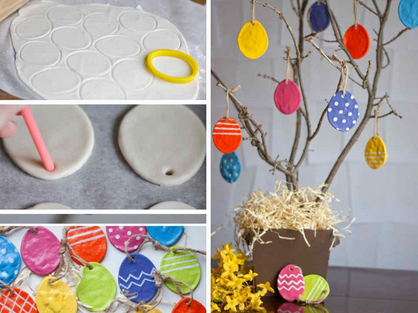 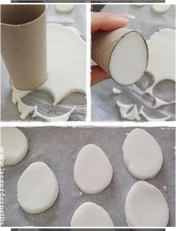 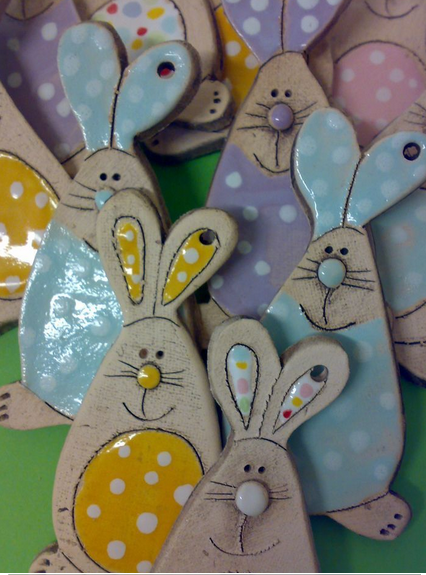 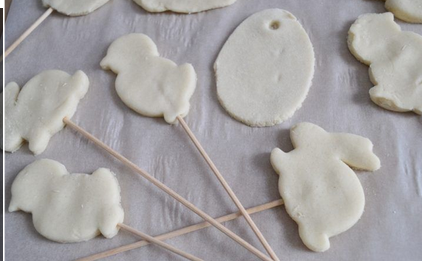 